　　　　　世界文化遺産・厳島神社（宮島）で行われるヨツトレース　　　　　　　　　　第５９回宮島一周レース　公示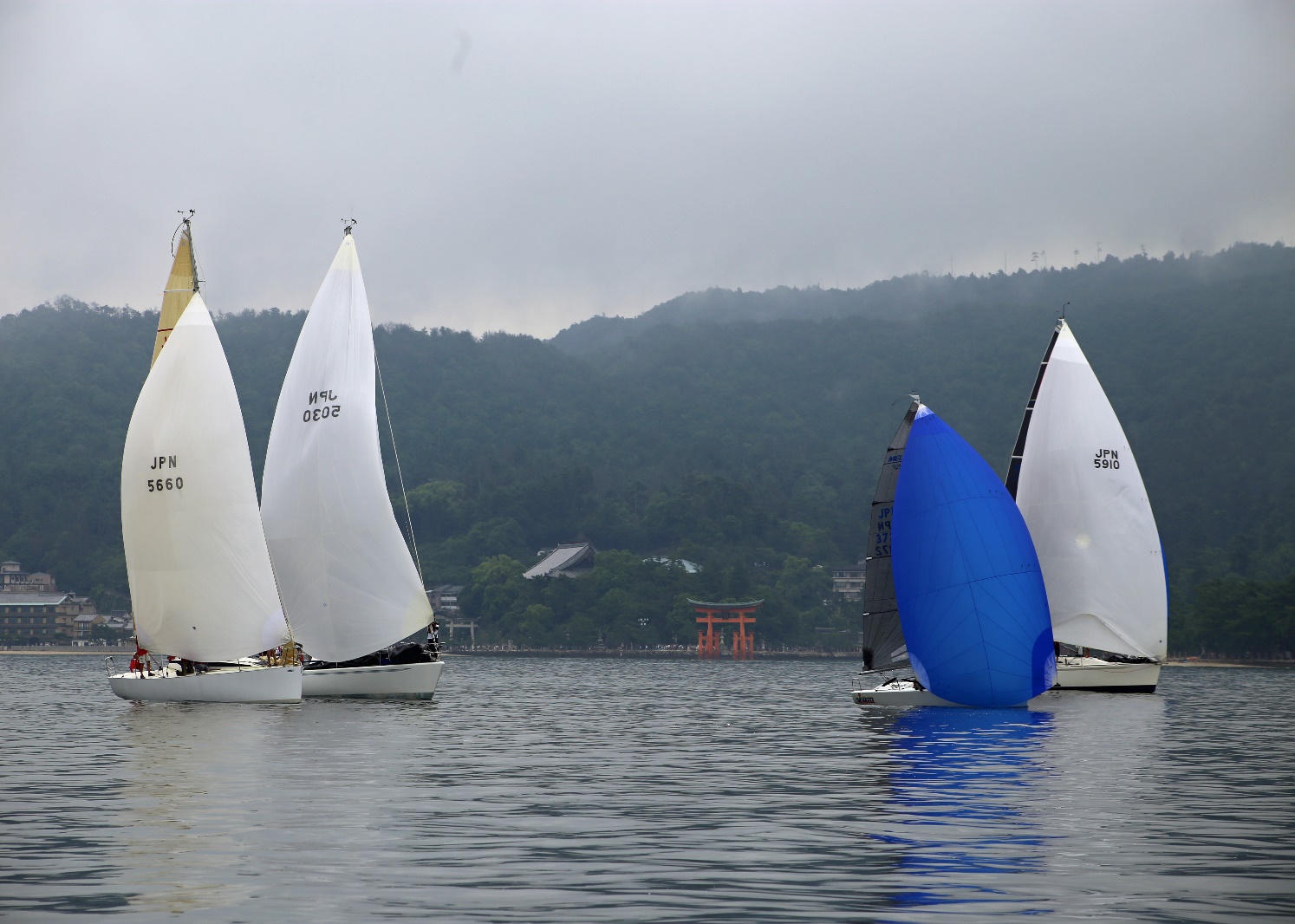 　　　　　　主催：㈶日本セーリング連盟・加盟団体・外洋西内海２０１８・海の日記念　第５９回宮島一周ヨットレース　公示組織及び大会役員主催　　㈶日本セーリング連盟　加盟団体　外洋西内海協力　　広島観音マリーナ協賛　　一般財団法人日本モーターボート競走会　宮島支部　　　　　         インスマート株式会社　株式会社清水芸能企画　中山食品　光山商店１　運営規則　　（１）国際セーリング競技規則（2017-2020）　　（２）本レースの公示及び帆走指示書による。２　日程　　２０１８年７月１５日(日)　　　８時００分～８時４５分　出艇申告受付　（海上にて本部艇にて受付）　　　８時５５分    クラスＡ・Ｂ・Ｃ　　スタート予告信号　（全クラス同時スタート）　１８時　　表彰式・パーティ（広島ダイヤモンドホテル・スターライトビアガーデン）　　　　　　　　　　　　　　　　＊表彰式では、豪華景品が当たるチャンスがあります。３　参加資格　　（１）法令及び各ルールを満たす整備がなされた艇で、レース委員会が認めたもの。　　（２）全長６ｍ以上のモノハル・クルーザーヨットである事。　　（３）艇に適合する海技免許所持者が乗り組み、かつ、船舶検査に合格している艇であること。　　（４）ヨット保険の対人、対物、搭乗者、第三者賠償責任保険に加入している事。 　　（５）レース委員会が決定するレーティング値を承諾する艇であること。     （６）通信手段として携帯電話もしくは、VHF無線機を搭載していること。　　　 　　尚、携帯電話は、船内のバッテリーにて充電出来ること。４　クラス　　Ａ・Ｂ・Ｃのクラスに分類する。尚クラス分け、レーティングは、レース委員会において決定する。５　順位及び修正時間システム　5.1  各クラスとも修正時間（ＣＴ）の少ない艇を上位とし、修正時間が同じの場合は、ＴＭＦの小さい艇を上位とする。  5.2    第１レース　第２レースの得点を合計し、各クラスにて、順位を決定する。６　賞　　各クラスとも、１～３位までの艇に与えられる。表彰式は、広島ダイアモンドホテル・パーティー会場で行う。７　コース　宮島一周　　 宮島鳥居沖スタート→宮島反時計廻り→杉の浦沖フィニッシュとし、可部島までを,第１レース、杉之浦沖までを第２レースとする。（各レースごとに、タイムを計り、順位を決定する。）　　＊詳細は、帆走指示書に掲載する。８　出走旗　　レース参加艇は、ＪＳＡＦ環境バージ（出艇申告受付時、貸与）をバックステーに掲げる事。９　帆走指示書　　帆走指示書は、出艇申告受付時に配布する、ＪＳＡＦ外洋西内海のホームページでも公開する。１０　出艇申告　　出艇申告用紙に記入の上、７月１５日（日）各クラスとも８時４５分までに、本部船に提出すること。１１　帰着申告フィニッシュした艇は、貸与のＪＳＡＦ環境バージ及び貸出ゼッケンを、本部艇に返却する事により、帰着申告とする。　（海上にて、返却できない艇は、本部艇に連絡した後パーテイ会場にて返却する事）リタイヤした艇は、速やかに本部船・監視艇に連絡（電話可）する事。　　　　本部船電話番号　０９０－８２４３－７６３１（上原）１２　表彰式・パーティ　　（１）７月１５日(日)午後６時より　　　　　場所 ： 広島ダイヤモンドホテル・スターライトビアガーデン　　　　　　　　 　広島市西区観音新町2-4-6　TEL082-292-3163　　　　　交通 ： 広電バス 観音マリーナホップ乗車 → 西税務署入口下車（乗車約６分）→徒歩（約３分）　　（２）パーティ参加料 ：　１名　３，５００円　 (当日参加申し込みは、４，０００円)　　　　＊表彰式では、豪華景品が当たります。入賞には関係なく必ず１名以上の参加をお願いします。　１３　係留　　（１）レース及び表彰式パーティへ参加の為、広島観音マリーナに前後１週間のビジター係留を希望する艇は、　　　　　参加申込書へその旨、記入のこと。  ビジター係留代金は、レース実行委員会が支払う。　　（２）申し込みのあった艇の係留場所等詳細は、エントリー締め切り後、ホームページに掲載する。　　　　　＊マリーナの利用規程により、桟橋を荷物置き場として使用しないこと。１４　レースの取り消し　　　レース委員長が、天候などの理由でレースの取り消しを決定した場合、レースを取り消し、　　　その後レースは行わない。　この場合、参加料・パーティー代などの払い戻しは行わない。１５　安全及び責任　　レース中、回航中を問わず、艇とその乗員全ての安全責任は各艇のオーナー及び艇長にあり、主催・大会運営・協力・協賛の各団体は、このレースに係わる人的及び物的損害に対して、　　一切の責任を負わない。 　　スタートするか否か、また、レースを継続するか否かの決定は、競技者の責任で行う｡１６　参加申込方法　　（１）参加申込書に必要事項を記入の上、添付書類を添えてEメール、FAX、郵送にて申し込む事。    　　　　　　　　　　　　　　　＊ Eメールの場合.pdfか.jpeg形式のファイルのみ添付可。　　（２）申込先　　　　〒７３７－１３７７　呉市倉橋町５８６３－４　　　　　　　　　　　　ＪＳＡＦ外洋西内海 事務局　　　　　　　　　　　　FAX　  0823-53-1178　　 　Email  nishinaikai@gmail.com　　（３）申込期限　　　２０１７年７月７日　必着　　（４）添付書類　　　・参加費用振り込み伝票のコピー　　　　　　　　　　　　・ヨット保険証書のコピー　　　　　　（５）参加費用　　　・艇参加料　　ＪＳＡＦ登録艇　　　  　８，５００円　　　　　　　　　　　　　　　　　　　その他の艇　　　　　　　９，５００円　　　　　　　　　　　　＊７月７日以降の申し込みについては　　　　　　　　　　　　　　　　　登録艇：９，５００円　その他の艇：１０，５００円　　　　　　　　　　　　・表彰式パーティ　１ 人　　　　　　　 ３，５００円　　　　　　　　　　　　　　　　当日パーティー参加者　　　　　４，０００円＊表彰式パーテイ―参加費については、不参加の場合等についても払い戻しは無い。　　（６）費用振込先　　広島銀行　安芸津支店　普通預金　３０４８４９０　　ＪＳＡＦ外洋西内海 レース委員会１７　連絡先　　　　　 　　　レースに関する事：JSAF外洋西内海　事務局：小山　悟　携帯　：090-3175-1463　　　　　　　　　　　　FAX　：　0823-53-1178　　Ｅmail：  nishinaikai@gmail.com  　   JSAF外洋西内海のホームページ          http://www.nishinaikai.com